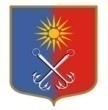 КИРОВСКИЙ МУНИЦИПАЛЬНЫЙ РАЙОНЛЕНИНГРАДСКОЙ ОБЛАСТИАДМИНИСТРАЦИЯОТРАДНЕНСКОГО ГОРОДСКОГО ПОСЕЛЕНИЯП О С Т А Н О В Л Е Н И Еот « 24 » августа 2021 года № 525О внесении изменений в постановление администрации Отрадненского городского поселения Кировского муниципального района Ленинградской области от 12 октября 2016 г. № 496«О создании Комиссии по вопросам размещения нестационарных торговых объектов на территории МО «Город Отрадное»В связи с кадровыми изменениями, администрация МО «Город Отрадное» постановляет:1. Внести изменения в постановление администрации МО «Город Отрадное» от 12.10.2016 г. № 496 «О создании Комиссии по вопросам размещения нестационарных торговых объектов на территории МО «Город Отрадное»  изложив Приложение 1 согласно Приложению  к настоящему постановлению. 2. Опубликовать настоящее постановление в газете «Отрадное, вчера, сегодня, завтра», сетевом издании «Отрадное, вчера, сегодня, завтра» и на официальном сайте органов местного самоуправления МО «Город Отрадное» в сети «Интернет».3. Настоящее постановление вступает в силу со дня его официального опубликования.4.  Контроль за исполнением настоящего постановления оставляю за собой.Первый заместитель главы администрации 	    А.С. МорозовРазослано:  в дело - 2, прокуратура,  коммунальный отдел, организационный отдел                                                                                                                                                 Приложение                                                                                                               к Постановлению                                                                                                               МО «Город Отрадное»                                                                                                               от «24» августа  2021 г. № 525СОСТАВКомиссии по вопросам размещения нестационарных торговых объектовна территории МО «Город Отрадное»Председатель комиссии                          Морозов Александр Сергеевич                  Первый заместитель главы администрацииЗаместитель председателя              Цивилева  Людмила Владимировна                Заместитель главы администрации по экономике и инвестициямСекретарь комиссии                         Зацепина Мария АндреевнаВедущий специалист коммунального отделаЧлены комиссии Корниенко Екатерина Сергеевна                                  Начальник управления муниципального имущества, архитектуры, градостроительства Смирнова Марина ИвановнаНачальник коммунального отдела Мизилева Маргарита КонстантиновнаНачальник отдела по управлению муниципальным имуществом и землепользованию Заостровцева Людмила ВладимировнаВедущий специалист отдела по организационным вопросамМедведев Александр ВикторовичДиректор МП «УКХ»Кириллова Екатерина СергеевнаГлавный специалист финансово-экономического управленияПредставитель:                                                Территориальный отдел Управления Роспотребнадзора по Ленинградской   области в Кировском районе по согласованию111 отделение полиции ОМВД России по Кировскому району Ленинградской    области по согласованию Представитель предпринимательского сообщества по согласованию                                                                           